Целевой взнос за участие в выставке 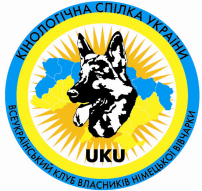 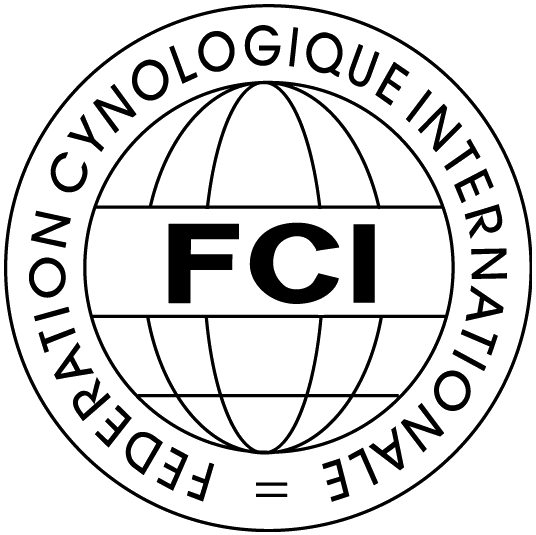 Международная кинологическая федерация (FCI)
Кинологический союз Украины (UKU)Харьковское городское отделени КСУ «ПРИРОДА»КЧК НЕМЕЦКОЙ ОВЧАРКИСудья FCI Козорез Дмитрий Иванович (Украина)30.09.2018Международная кинологическая федерация (FCI)
Кинологический союз Украины (UKU)Харьковское городское отделени КСУ «ПРИРОДА»КЧК НЕМЕЦКОЙ ОВЧАРКИСудья FCI Козорез Дмитрий Иванович (Украина)30.09.2018Международная кинологическая федерация (FCI)
Кинологический союз Украины (UKU)Харьковское городское отделени КСУ «ПРИРОДА»КЧК НЕМЕЦКОЙ ОВЧАРКИСудья FCI Козорез Дмитрий Иванович (Украина)30.09.2018Международная кинологическая федерация (FCI)
Кинологический союз Украины (UKU)Харьковское городское отделени КСУ «ПРИРОДА»КЧК НЕМЕЦКОЙ ОВЧАРКИСудья FCI Козорез Дмитрий Иванович (Украина)30.09.2018Международная кинологическая федерация (FCI)
Кинологический союз Украины (UKU)Харьковское городское отделени КСУ «ПРИРОДА»КЧК НЕМЕЦКОЙ ОВЧАРКИСудья FCI Козорез Дмитрий Иванович (Украина)30.09.2018Международная кинологическая федерация (FCI)
Кинологический союз Украины (UKU)Харьковское городское отделени КСУ «ПРИРОДА»КЧК НЕМЕЦКОЙ ОВЧАРКИСудья FCI Козорез Дмитрий Иванович (Украина)30.09.2018Международная кинологическая федерация (FCI)
Кинологический союз Украины (UKU)Харьковское городское отделени КСУ «ПРИРОДА»КЧК НЕМЕЦКОЙ ОВЧАРКИСудья FCI Козорез Дмитрий Иванович (Украина)30.09.2018Международная кинологическая федерация (FCI)
Кинологический союз Украины (UKU)Харьковское городское отделени КСУ «ПРИРОДА»КЧК НЕМЕЦКОЙ ОВЧАРКИСудья FCI Козорез Дмитрий Иванович (Украина)30.09.2018Международная кинологическая федерация (FCI)
Кинологический союз Украины (UKU)Харьковское городское отделени КСУ «ПРИРОДА»КЧК НЕМЕЦКОЙ ОВЧАРКИСудья FCI Козорез Дмитрий Иванович (Украина)30.09.2018Международная кинологическая федерация (FCI)
Кинологический союз Украины (UKU)Харьковское городское отделени КСУ «ПРИРОДА»КЧК НЕМЕЦКОЙ ОВЧАРКИСудья FCI Козорез Дмитрий Иванович (Украина)30.09.2018Международная кинологическая федерация (FCI)
Кинологический союз Украины (UKU)Харьковское городское отделени КСУ «ПРИРОДА»КЧК НЕМЕЦКОЙ ОВЧАРКИСудья FCI Козорез Дмитрий Иванович (Украина)30.09.2018Международная кинологическая федерация (FCI)
Кинологический союз Украины (UKU)Харьковское городское отделени КСУ «ПРИРОДА»КЧК НЕМЕЦКОЙ ОВЧАРКИСудья FCI Козорез Дмитрий Иванович (Украина)30.09.2018Международная кинологическая федерация (FCI)
Кинологический союз Украины (UKU)Харьковское городское отделени КСУ «ПРИРОДА»КЧК НЕМЕЦКОЙ ОВЧАРКИСудья FCI Козорез Дмитрий Иванович (Украина)30.09.2018Международная кинологическая федерация (FCI)
Кинологический союз Украины (UKU)Харьковское городское отделени КСУ «ПРИРОДА»КЧК НЕМЕЦКОЙ ОВЧАРКИСудья FCI Козорез Дмитрий Иванович (Украина)30.09.2018Международная кинологическая федерация (FCI)
Кинологический союз Украины (UKU)Харьковское городское отделени КСУ «ПРИРОДА»КЧК НЕМЕЦКОЙ ОВЧАРКИСудья FCI Козорез Дмитрий Иванович (Украина)30.09.2018Международная кинологическая федерация (FCI)
Кинологический союз Украины (UKU)Харьковское городское отделени КСУ «ПРИРОДА»КЧК НЕМЕЦКОЙ ОВЧАРКИСудья FCI Козорез Дмитрий Иванович (Украина)30.09.2018Международная кинологическая федерация (FCI)
Кинологический союз Украины (UKU)Харьковское городское отделени КСУ «ПРИРОДА»КЧК НЕМЕЦКОЙ ОВЧАРКИСудья FCI Козорез Дмитрий Иванович (Украина)30.09.2018Международная кинологическая федерация (FCI)
Кинологический союз Украины (UKU)Харьковское городское отделени КСУ «ПРИРОДА»КЧК НЕМЕЦКОЙ ОВЧАРКИСудья FCI Козорез Дмитрий Иванович (Украина)30.09.2018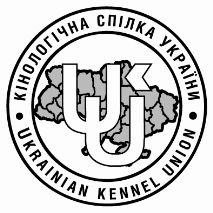 КлассКлассКлассКлассКлассКлассПри регистрации к заявочному листу необходимо приложить:копию ( скан )  родословной, копию ( скан ) соотвтествующего сертификата собаки                               ( для регистрации в классы Рабочий и Чемпионов ) копию ( скан)  квитанции об оплате взноса.Без копии родословной регистрация не принимается!Убедитесь, что Ваша заявка принята, требуйте подтверждения! Регистрация не возвращается!!! На kharkovprirodа@ukr.netЗаявочный лист заполняется на языке оригинала родословной, только печатными буквами.При себе иметь ветеринарный паспорт или форму №1При регистрации к заявочному листу необходимо приложить:копию ( скан )  родословной, копию ( скан ) соотвтествующего сертификата собаки                               ( для регистрации в классы Рабочий и Чемпионов ) копию ( скан)  квитанции об оплате взноса.Без копии родословной регистрация не принимается!Убедитесь, что Ваша заявка принята, требуйте подтверждения! Регистрация не возвращается!!! На kharkovprirodа@ukr.netЗаявочный лист заполняется на языке оригинала родословной, только печатными буквами.При себе иметь ветеринарный паспорт или форму №1При регистрации к заявочному листу необходимо приложить:копию ( скан )  родословной, копию ( скан ) соотвтествующего сертификата собаки                               ( для регистрации в классы Рабочий и Чемпионов ) копию ( скан)  квитанции об оплате взноса.Без копии родословной регистрация не принимается!Убедитесь, что Ваша заявка принята, требуйте подтверждения! Регистрация не возвращается!!! На kharkovprirodа@ukr.netЗаявочный лист заполняется на языке оригинала родословной, только печатными буквами.При себе иметь ветеринарный паспорт или форму №1При регистрации к заявочному листу необходимо приложить:копию ( скан )  родословной, копию ( скан ) соотвтествующего сертификата собаки                               ( для регистрации в классы Рабочий и Чемпионов ) копию ( скан)  квитанции об оплате взноса.Без копии родословной регистрация не принимается!Убедитесь, что Ваша заявка принята, требуйте подтверждения! Регистрация не возвращается!!! На kharkovprirodа@ukr.netЗаявочный лист заполняется на языке оригинала родословной, только печатными буквами.При себе иметь ветеринарный паспорт или форму №1При регистрации к заявочному листу необходимо приложить:копию ( скан )  родословной, копию ( скан ) соотвтествующего сертификата собаки                               ( для регистрации в классы Рабочий и Чемпионов ) копию ( скан)  квитанции об оплате взноса.Без копии родословной регистрация не принимается!Убедитесь, что Ваша заявка принята, требуйте подтверждения! Регистрация не возвращается!!! На kharkovprirodа@ukr.netЗаявочный лист заполняется на языке оригинала родословной, только печатными буквами.При себе иметь ветеринарный паспорт или форму №1При регистрации к заявочному листу необходимо приложить:копию ( скан )  родословной, копию ( скан ) соотвтествующего сертификата собаки                               ( для регистрации в классы Рабочий и Чемпионов ) копию ( скан)  квитанции об оплате взноса.Без копии родословной регистрация не принимается!Убедитесь, что Ваша заявка принята, требуйте подтверждения! Регистрация не возвращается!!! На kharkovprirodа@ukr.netЗаявочный лист заполняется на языке оригинала родословной, только печатными буквами.При себе иметь ветеринарный паспорт или форму №1При регистрации к заявочному листу необходимо приложить:копию ( скан )  родословной, копию ( скан ) соотвтествующего сертификата собаки                               ( для регистрации в классы Рабочий и Чемпионов ) копию ( скан)  квитанции об оплате взноса.Без копии родословной регистрация не принимается!Убедитесь, что Ваша заявка принята, требуйте подтверждения! Регистрация не возвращается!!! На kharkovprirodа@ukr.netЗаявочный лист заполняется на языке оригинала родословной, только печатными буквами.При себе иметь ветеринарный паспорт или форму №1При регистрации к заявочному листу необходимо приложить:копию ( скан )  родословной, копию ( скан ) соотвтествующего сертификата собаки                               ( для регистрации в классы Рабочий и Чемпионов ) копию ( скан)  квитанции об оплате взноса.Без копии родословной регистрация не принимается!Убедитесь, что Ваша заявка принята, требуйте подтверждения! Регистрация не возвращается!!! На kharkovprirodа@ukr.netЗаявочный лист заполняется на языке оригинала родословной, только печатными буквами.При себе иметь ветеринарный паспорт или форму №1При регистрации к заявочному листу необходимо приложить:копию ( скан )  родословной, копию ( скан ) соотвтествующего сертификата собаки                               ( для регистрации в классы Рабочий и Чемпионов ) копию ( скан)  квитанции об оплате взноса.Без копии родословной регистрация не принимается!Убедитесь, что Ваша заявка принята, требуйте подтверждения! Регистрация не возвращается!!! На kharkovprirodа@ukr.netЗаявочный лист заполняется на языке оригинала родословной, только печатными буквами.При себе иметь ветеринарный паспорт или форму №1При регистрации к заявочному листу необходимо приложить:копию ( скан )  родословной, копию ( скан ) соотвтествующего сертификата собаки                               ( для регистрации в классы Рабочий и Чемпионов ) копию ( скан)  квитанции об оплате взноса.Без копии родословной регистрация не принимается!Убедитесь, что Ваша заявка принята, требуйте подтверждения! Регистрация не возвращается!!! На kharkovprirodа@ukr.netЗаявочный лист заполняется на языке оригинала родословной, только печатными буквами.При себе иметь ветеринарный паспорт или форму №1При регистрации к заявочному листу необходимо приложить:копию ( скан )  родословной, копию ( скан ) соотвтествующего сертификата собаки                               ( для регистрации в классы Рабочий и Чемпионов ) копию ( скан)  квитанции об оплате взноса.Без копии родословной регистрация не принимается!Убедитесь, что Ваша заявка принята, требуйте подтверждения! Регистрация не возвращается!!! На kharkovprirodа@ukr.netЗаявочный лист заполняется на языке оригинала родословной, только печатными буквами.При себе иметь ветеринарный паспорт или форму №1Класс бэби (до 6 мес)Класс бэби (до 6 мес)Класс бэби (до 6 мес)Класс бэби (до 6 мес)Класс бэби (до 6 мес)Класс бэби (до 6 мес)При регистрации к заявочному листу необходимо приложить:копию ( скан )  родословной, копию ( скан ) соотвтествующего сертификата собаки                               ( для регистрации в классы Рабочий и Чемпионов ) копию ( скан)  квитанции об оплате взноса.Без копии родословной регистрация не принимается!Убедитесь, что Ваша заявка принята, требуйте подтверждения! Регистрация не возвращается!!! На kharkovprirodа@ukr.netЗаявочный лист заполняется на языке оригинала родословной, только печатными буквами.При себе иметь ветеринарный паспорт или форму №1При регистрации к заявочному листу необходимо приложить:копию ( скан )  родословной, копию ( скан ) соотвтествующего сертификата собаки                               ( для регистрации в классы Рабочий и Чемпионов ) копию ( скан)  квитанции об оплате взноса.Без копии родословной регистрация не принимается!Убедитесь, что Ваша заявка принята, требуйте подтверждения! Регистрация не возвращается!!! На kharkovprirodа@ukr.netЗаявочный лист заполняется на языке оригинала родословной, только печатными буквами.При себе иметь ветеринарный паспорт или форму №1При регистрации к заявочному листу необходимо приложить:копию ( скан )  родословной, копию ( скан ) соотвтествующего сертификата собаки                               ( для регистрации в классы Рабочий и Чемпионов ) копию ( скан)  квитанции об оплате взноса.Без копии родословной регистрация не принимается!Убедитесь, что Ваша заявка принята, требуйте подтверждения! Регистрация не возвращается!!! На kharkovprirodа@ukr.netЗаявочный лист заполняется на языке оригинала родословной, только печатными буквами.При себе иметь ветеринарный паспорт или форму №1При регистрации к заявочному листу необходимо приложить:копию ( скан )  родословной, копию ( скан ) соотвтествующего сертификата собаки                               ( для регистрации в классы Рабочий и Чемпионов ) копию ( скан)  квитанции об оплате взноса.Без копии родословной регистрация не принимается!Убедитесь, что Ваша заявка принята, требуйте подтверждения! Регистрация не возвращается!!! На kharkovprirodа@ukr.netЗаявочный лист заполняется на языке оригинала родословной, только печатными буквами.При себе иметь ветеринарный паспорт или форму №1При регистрации к заявочному листу необходимо приложить:копию ( скан )  родословной, копию ( скан ) соотвтествующего сертификата собаки                               ( для регистрации в классы Рабочий и Чемпионов ) копию ( скан)  квитанции об оплате взноса.Без копии родословной регистрация не принимается!Убедитесь, что Ваша заявка принята, требуйте подтверждения! Регистрация не возвращается!!! На kharkovprirodа@ukr.netЗаявочный лист заполняется на языке оригинала родословной, только печатными буквами.При себе иметь ветеринарный паспорт или форму №1При регистрации к заявочному листу необходимо приложить:копию ( скан )  родословной, копию ( скан ) соотвтествующего сертификата собаки                               ( для регистрации в классы Рабочий и Чемпионов ) копию ( скан)  квитанции об оплате взноса.Без копии родословной регистрация не принимается!Убедитесь, что Ваша заявка принята, требуйте подтверждения! Регистрация не возвращается!!! На kharkovprirodа@ukr.netЗаявочный лист заполняется на языке оригинала родословной, только печатными буквами.При себе иметь ветеринарный паспорт или форму №1При регистрации к заявочному листу необходимо приложить:копию ( скан )  родословной, копию ( скан ) соотвтествующего сертификата собаки                               ( для регистрации в классы Рабочий и Чемпионов ) копию ( скан)  квитанции об оплате взноса.Без копии родословной регистрация не принимается!Убедитесь, что Ваша заявка принята, требуйте подтверждения! Регистрация не возвращается!!! На kharkovprirodа@ukr.netЗаявочный лист заполняется на языке оригинала родословной, только печатными буквами.При себе иметь ветеринарный паспорт или форму №1При регистрации к заявочному листу необходимо приложить:копию ( скан )  родословной, копию ( скан ) соотвтествующего сертификата собаки                               ( для регистрации в классы Рабочий и Чемпионов ) копию ( скан)  квитанции об оплате взноса.Без копии родословной регистрация не принимается!Убедитесь, что Ваша заявка принята, требуйте подтверждения! Регистрация не возвращается!!! На kharkovprirodа@ukr.netЗаявочный лист заполняется на языке оригинала родословной, только печатными буквами.При себе иметь ветеринарный паспорт или форму №1При регистрации к заявочному листу необходимо приложить:копию ( скан )  родословной, копию ( скан ) соотвтествующего сертификата собаки                               ( для регистрации в классы Рабочий и Чемпионов ) копию ( скан)  квитанции об оплате взноса.Без копии родословной регистрация не принимается!Убедитесь, что Ваша заявка принята, требуйте подтверждения! Регистрация не возвращается!!! На kharkovprirodа@ukr.netЗаявочный лист заполняется на языке оригинала родословной, только печатными буквами.При себе иметь ветеринарный паспорт или форму №1При регистрации к заявочному листу необходимо приложить:копию ( скан )  родословной, копию ( скан ) соотвтествующего сертификата собаки                               ( для регистрации в классы Рабочий и Чемпионов ) копию ( скан)  квитанции об оплате взноса.Без копии родословной регистрация не принимается!Убедитесь, что Ваша заявка принята, требуйте подтверждения! Регистрация не возвращается!!! На kharkovprirodа@ukr.netЗаявочный лист заполняется на языке оригинала родословной, только печатными буквами.При себе иметь ветеринарный паспорт или форму №1При регистрации к заявочному листу необходимо приложить:копию ( скан )  родословной, копию ( скан ) соотвтествующего сертификата собаки                               ( для регистрации в классы Рабочий и Чемпионов ) копию ( скан)  квитанции об оплате взноса.Без копии родословной регистрация не принимается!Убедитесь, что Ваша заявка принята, требуйте подтверждения! Регистрация не возвращается!!! На kharkovprirodа@ukr.netЗаявочный лист заполняется на языке оригинала родословной, только печатными буквами.При себе иметь ветеринарный паспорт или форму №1Класс щенков (6-9 мес)Класс щенков (6-9 мес)Класс щенков (6-9 мес)Класс щенков (6-9 мес)Класс щенков (6-9 мес)Класс щенков (6-9 мес)При регистрации к заявочному листу необходимо приложить:копию ( скан )  родословной, копию ( скан ) соотвтествующего сертификата собаки                               ( для регистрации в классы Рабочий и Чемпионов ) копию ( скан)  квитанции об оплате взноса.Без копии родословной регистрация не принимается!Убедитесь, что Ваша заявка принята, требуйте подтверждения! Регистрация не возвращается!!! На kharkovprirodа@ukr.netЗаявочный лист заполняется на языке оригинала родословной, только печатными буквами.При себе иметь ветеринарный паспорт или форму №1При регистрации к заявочному листу необходимо приложить:копию ( скан )  родословной, копию ( скан ) соотвтествующего сертификата собаки                               ( для регистрации в классы Рабочий и Чемпионов ) копию ( скан)  квитанции об оплате взноса.Без копии родословной регистрация не принимается!Убедитесь, что Ваша заявка принята, требуйте подтверждения! Регистрация не возвращается!!! На kharkovprirodа@ukr.netЗаявочный лист заполняется на языке оригинала родословной, только печатными буквами.При себе иметь ветеринарный паспорт или форму №1При регистрации к заявочному листу необходимо приложить:копию ( скан )  родословной, копию ( скан ) соотвтествующего сертификата собаки                               ( для регистрации в классы Рабочий и Чемпионов ) копию ( скан)  квитанции об оплате взноса.Без копии родословной регистрация не принимается!Убедитесь, что Ваша заявка принята, требуйте подтверждения! Регистрация не возвращается!!! На kharkovprirodа@ukr.netЗаявочный лист заполняется на языке оригинала родословной, только печатными буквами.При себе иметь ветеринарный паспорт или форму №1При регистрации к заявочному листу необходимо приложить:копию ( скан )  родословной, копию ( скан ) соотвтествующего сертификата собаки                               ( для регистрации в классы Рабочий и Чемпионов ) копию ( скан)  квитанции об оплате взноса.Без копии родословной регистрация не принимается!Убедитесь, что Ваша заявка принята, требуйте подтверждения! Регистрация не возвращается!!! На kharkovprirodа@ukr.netЗаявочный лист заполняется на языке оригинала родословной, только печатными буквами.При себе иметь ветеринарный паспорт или форму №1При регистрации к заявочному листу необходимо приложить:копию ( скан )  родословной, копию ( скан ) соотвтествующего сертификата собаки                               ( для регистрации в классы Рабочий и Чемпионов ) копию ( скан)  квитанции об оплате взноса.Без копии родословной регистрация не принимается!Убедитесь, что Ваша заявка принята, требуйте подтверждения! Регистрация не возвращается!!! На kharkovprirodа@ukr.netЗаявочный лист заполняется на языке оригинала родословной, только печатными буквами.При себе иметь ветеринарный паспорт или форму №1При регистрации к заявочному листу необходимо приложить:копию ( скан )  родословной, копию ( скан ) соотвтествующего сертификата собаки                               ( для регистрации в классы Рабочий и Чемпионов ) копию ( скан)  квитанции об оплате взноса.Без копии родословной регистрация не принимается!Убедитесь, что Ваша заявка принята, требуйте подтверждения! Регистрация не возвращается!!! На kharkovprirodа@ukr.netЗаявочный лист заполняется на языке оригинала родословной, только печатными буквами.При себе иметь ветеринарный паспорт или форму №1При регистрации к заявочному листу необходимо приложить:копию ( скан )  родословной, копию ( скан ) соотвтествующего сертификата собаки                               ( для регистрации в классы Рабочий и Чемпионов ) копию ( скан)  квитанции об оплате взноса.Без копии родословной регистрация не принимается!Убедитесь, что Ваша заявка принята, требуйте подтверждения! Регистрация не возвращается!!! На kharkovprirodа@ukr.netЗаявочный лист заполняется на языке оригинала родословной, только печатными буквами.При себе иметь ветеринарный паспорт или форму №1При регистрации к заявочному листу необходимо приложить:копию ( скан )  родословной, копию ( скан ) соотвтествующего сертификата собаки                               ( для регистрации в классы Рабочий и Чемпионов ) копию ( скан)  квитанции об оплате взноса.Без копии родословной регистрация не принимается!Убедитесь, что Ваша заявка принята, требуйте подтверждения! Регистрация не возвращается!!! На kharkovprirodа@ukr.netЗаявочный лист заполняется на языке оригинала родословной, только печатными буквами.При себе иметь ветеринарный паспорт или форму №1При регистрации к заявочному листу необходимо приложить:копию ( скан )  родословной, копию ( скан ) соотвтествующего сертификата собаки                               ( для регистрации в классы Рабочий и Чемпионов ) копию ( скан)  квитанции об оплате взноса.Без копии родословной регистрация не принимается!Убедитесь, что Ваша заявка принята, требуйте подтверждения! Регистрация не возвращается!!! На kharkovprirodа@ukr.netЗаявочный лист заполняется на языке оригинала родословной, только печатными буквами.При себе иметь ветеринарный паспорт или форму №1При регистрации к заявочному листу необходимо приложить:копию ( скан )  родословной, копию ( скан ) соотвтествующего сертификата собаки                               ( для регистрации в классы Рабочий и Чемпионов ) копию ( скан)  квитанции об оплате взноса.Без копии родословной регистрация не принимается!Убедитесь, что Ваша заявка принята, требуйте подтверждения! Регистрация не возвращается!!! На kharkovprirodа@ukr.netЗаявочный лист заполняется на языке оригинала родословной, только печатными буквами.При себе иметь ветеринарный паспорт или форму №1При регистрации к заявочному листу необходимо приложить:копию ( скан )  родословной, копию ( скан ) соотвтествующего сертификата собаки                               ( для регистрации в классы Рабочий и Чемпионов ) копию ( скан)  квитанции об оплате взноса.Без копии родословной регистрация не принимается!Убедитесь, что Ваша заявка принята, требуйте подтверждения! Регистрация не возвращается!!! На kharkovprirodа@ukr.netЗаявочный лист заполняется на языке оригинала родословной, только печатными буквами.При себе иметь ветеринарный паспорт или форму №1Класс подростков (9-12 мес)Класс подростков (9-12 мес)Класс подростков (9-12 мес)Класс подростков (9-12 мес)Класс подростков (9-12 мес)Класс подростков (9-12 мес)При регистрации к заявочному листу необходимо приложить:копию ( скан )  родословной, копию ( скан ) соотвтествующего сертификата собаки                               ( для регистрации в классы Рабочий и Чемпионов ) копию ( скан)  квитанции об оплате взноса.Без копии родословной регистрация не принимается!Убедитесь, что Ваша заявка принята, требуйте подтверждения! Регистрация не возвращается!!! На kharkovprirodа@ukr.netЗаявочный лист заполняется на языке оригинала родословной, только печатными буквами.При себе иметь ветеринарный паспорт или форму №1При регистрации к заявочному листу необходимо приложить:копию ( скан )  родословной, копию ( скан ) соотвтествующего сертификата собаки                               ( для регистрации в классы Рабочий и Чемпионов ) копию ( скан)  квитанции об оплате взноса.Без копии родословной регистрация не принимается!Убедитесь, что Ваша заявка принята, требуйте подтверждения! Регистрация не возвращается!!! На kharkovprirodа@ukr.netЗаявочный лист заполняется на языке оригинала родословной, только печатными буквами.При себе иметь ветеринарный паспорт или форму №1При регистрации к заявочному листу необходимо приложить:копию ( скан )  родословной, копию ( скан ) соотвтествующего сертификата собаки                               ( для регистрации в классы Рабочий и Чемпионов ) копию ( скан)  квитанции об оплате взноса.Без копии родословной регистрация не принимается!Убедитесь, что Ваша заявка принята, требуйте подтверждения! Регистрация не возвращается!!! На kharkovprirodа@ukr.netЗаявочный лист заполняется на языке оригинала родословной, только печатными буквами.При себе иметь ветеринарный паспорт или форму №1При регистрации к заявочному листу необходимо приложить:копию ( скан )  родословной, копию ( скан ) соотвтествующего сертификата собаки                               ( для регистрации в классы Рабочий и Чемпионов ) копию ( скан)  квитанции об оплате взноса.Без копии родословной регистрация не принимается!Убедитесь, что Ваша заявка принята, требуйте подтверждения! Регистрация не возвращается!!! На kharkovprirodа@ukr.netЗаявочный лист заполняется на языке оригинала родословной, только печатными буквами.При себе иметь ветеринарный паспорт или форму №1При регистрации к заявочному листу необходимо приложить:копию ( скан )  родословной, копию ( скан ) соотвтествующего сертификата собаки                               ( для регистрации в классы Рабочий и Чемпионов ) копию ( скан)  квитанции об оплате взноса.Без копии родословной регистрация не принимается!Убедитесь, что Ваша заявка принята, требуйте подтверждения! Регистрация не возвращается!!! На kharkovprirodа@ukr.netЗаявочный лист заполняется на языке оригинала родословной, только печатными буквами.При себе иметь ветеринарный паспорт или форму №1При регистрации к заявочному листу необходимо приложить:копию ( скан )  родословной, копию ( скан ) соотвтествующего сертификата собаки                               ( для регистрации в классы Рабочий и Чемпионов ) копию ( скан)  квитанции об оплате взноса.Без копии родословной регистрация не принимается!Убедитесь, что Ваша заявка принята, требуйте подтверждения! Регистрация не возвращается!!! На kharkovprirodа@ukr.netЗаявочный лист заполняется на языке оригинала родословной, только печатными буквами.При себе иметь ветеринарный паспорт или форму №1При регистрации к заявочному листу необходимо приложить:копию ( скан )  родословной, копию ( скан ) соотвтествующего сертификата собаки                               ( для регистрации в классы Рабочий и Чемпионов ) копию ( скан)  квитанции об оплате взноса.Без копии родословной регистрация не принимается!Убедитесь, что Ваша заявка принята, требуйте подтверждения! Регистрация не возвращается!!! На kharkovprirodа@ukr.netЗаявочный лист заполняется на языке оригинала родословной, только печатными буквами.При себе иметь ветеринарный паспорт или форму №1При регистрации к заявочному листу необходимо приложить:копию ( скан )  родословной, копию ( скан ) соотвтествующего сертификата собаки                               ( для регистрации в классы Рабочий и Чемпионов ) копию ( скан)  квитанции об оплате взноса.Без копии родословной регистрация не принимается!Убедитесь, что Ваша заявка принята, требуйте подтверждения! Регистрация не возвращается!!! На kharkovprirodа@ukr.netЗаявочный лист заполняется на языке оригинала родословной, только печатными буквами.При себе иметь ветеринарный паспорт или форму №1При регистрации к заявочному листу необходимо приложить:копию ( скан )  родословной, копию ( скан ) соотвтествующего сертификата собаки                               ( для регистрации в классы Рабочий и Чемпионов ) копию ( скан)  квитанции об оплате взноса.Без копии родословной регистрация не принимается!Убедитесь, что Ваша заявка принята, требуйте подтверждения! Регистрация не возвращается!!! На kharkovprirodа@ukr.netЗаявочный лист заполняется на языке оригинала родословной, только печатными буквами.При себе иметь ветеринарный паспорт или форму №1При регистрации к заявочному листу необходимо приложить:копию ( скан )  родословной, копию ( скан ) соотвтествующего сертификата собаки                               ( для регистрации в классы Рабочий и Чемпионов ) копию ( скан)  квитанции об оплате взноса.Без копии родословной регистрация не принимается!Убедитесь, что Ваша заявка принята, требуйте подтверждения! Регистрация не возвращается!!! На kharkovprirodа@ukr.netЗаявочный лист заполняется на языке оригинала родословной, только печатными буквами.При себе иметь ветеринарный паспорт или форму №1При регистрации к заявочному листу необходимо приложить:копию ( скан )  родословной, копию ( скан ) соотвтествующего сертификата собаки                               ( для регистрации в классы Рабочий и Чемпионов ) копию ( скан)  квитанции об оплате взноса.Без копии родословной регистрация не принимается!Убедитесь, что Ваша заявка принята, требуйте подтверждения! Регистрация не возвращается!!! На kharkovprirodа@ukr.netЗаявочный лист заполняется на языке оригинала родословной, только печатными буквами.При себе иметь ветеринарный паспорт или форму №1Класс юниоров (12-18 мес)Класс юниоров (12-18 мес)Класс юниоров (12-18 мес)Класс юниоров (12-18 мес)Класс юниоров (12-18 мес)Класс юниоров (12-18 мес)При регистрации к заявочному листу необходимо приложить:копию ( скан )  родословной, копию ( скан ) соотвтествующего сертификата собаки                               ( для регистрации в классы Рабочий и Чемпионов ) копию ( скан)  квитанции об оплате взноса.Без копии родословной регистрация не принимается!Убедитесь, что Ваша заявка принята, требуйте подтверждения! Регистрация не возвращается!!! На kharkovprirodа@ukr.netЗаявочный лист заполняется на языке оригинала родословной, только печатными буквами.При себе иметь ветеринарный паспорт или форму №1При регистрации к заявочному листу необходимо приложить:копию ( скан )  родословной, копию ( скан ) соотвтествующего сертификата собаки                               ( для регистрации в классы Рабочий и Чемпионов ) копию ( скан)  квитанции об оплате взноса.Без копии родословной регистрация не принимается!Убедитесь, что Ваша заявка принята, требуйте подтверждения! Регистрация не возвращается!!! На kharkovprirodа@ukr.netЗаявочный лист заполняется на языке оригинала родословной, только печатными буквами.При себе иметь ветеринарный паспорт или форму №1При регистрации к заявочному листу необходимо приложить:копию ( скан )  родословной, копию ( скан ) соотвтествующего сертификата собаки                               ( для регистрации в классы Рабочий и Чемпионов ) копию ( скан)  квитанции об оплате взноса.Без копии родословной регистрация не принимается!Убедитесь, что Ваша заявка принята, требуйте подтверждения! Регистрация не возвращается!!! На kharkovprirodа@ukr.netЗаявочный лист заполняется на языке оригинала родословной, только печатными буквами.При себе иметь ветеринарный паспорт или форму №1При регистрации к заявочному листу необходимо приложить:копию ( скан )  родословной, копию ( скан ) соотвтествующего сертификата собаки                               ( для регистрации в классы Рабочий и Чемпионов ) копию ( скан)  квитанции об оплате взноса.Без копии родословной регистрация не принимается!Убедитесь, что Ваша заявка принята, требуйте подтверждения! Регистрация не возвращается!!! На kharkovprirodа@ukr.netЗаявочный лист заполняется на языке оригинала родословной, только печатными буквами.При себе иметь ветеринарный паспорт или форму №1При регистрации к заявочному листу необходимо приложить:копию ( скан )  родословной, копию ( скан ) соотвтествующего сертификата собаки                               ( для регистрации в классы Рабочий и Чемпионов ) копию ( скан)  квитанции об оплате взноса.Без копии родословной регистрация не принимается!Убедитесь, что Ваша заявка принята, требуйте подтверждения! Регистрация не возвращается!!! На kharkovprirodа@ukr.netЗаявочный лист заполняется на языке оригинала родословной, только печатными буквами.При себе иметь ветеринарный паспорт или форму №1При регистрации к заявочному листу необходимо приложить:копию ( скан )  родословной, копию ( скан ) соотвтествующего сертификата собаки                               ( для регистрации в классы Рабочий и Чемпионов ) копию ( скан)  квитанции об оплате взноса.Без копии родословной регистрация не принимается!Убедитесь, что Ваша заявка принята, требуйте подтверждения! Регистрация не возвращается!!! На kharkovprirodа@ukr.netЗаявочный лист заполняется на языке оригинала родословной, только печатными буквами.При себе иметь ветеринарный паспорт или форму №1При регистрации к заявочному листу необходимо приложить:копию ( скан )  родословной, копию ( скан ) соотвтествующего сертификата собаки                               ( для регистрации в классы Рабочий и Чемпионов ) копию ( скан)  квитанции об оплате взноса.Без копии родословной регистрация не принимается!Убедитесь, что Ваша заявка принята, требуйте подтверждения! Регистрация не возвращается!!! На kharkovprirodа@ukr.netЗаявочный лист заполняется на языке оригинала родословной, только печатными буквами.При себе иметь ветеринарный паспорт или форму №1При регистрации к заявочному листу необходимо приложить:копию ( скан )  родословной, копию ( скан ) соотвтествующего сертификата собаки                               ( для регистрации в классы Рабочий и Чемпионов ) копию ( скан)  квитанции об оплате взноса.Без копии родословной регистрация не принимается!Убедитесь, что Ваша заявка принята, требуйте подтверждения! Регистрация не возвращается!!! На kharkovprirodа@ukr.netЗаявочный лист заполняется на языке оригинала родословной, только печатными буквами.При себе иметь ветеринарный паспорт или форму №1При регистрации к заявочному листу необходимо приложить:копию ( скан )  родословной, копию ( скан ) соотвтествующего сертификата собаки                               ( для регистрации в классы Рабочий и Чемпионов ) копию ( скан)  квитанции об оплате взноса.Без копии родословной регистрация не принимается!Убедитесь, что Ваша заявка принята, требуйте подтверждения! Регистрация не возвращается!!! На kharkovprirodа@ukr.netЗаявочный лист заполняется на языке оригинала родословной, только печатными буквами.При себе иметь ветеринарный паспорт или форму №1При регистрации к заявочному листу необходимо приложить:копию ( скан )  родословной, копию ( скан ) соотвтествующего сертификата собаки                               ( для регистрации в классы Рабочий и Чемпионов ) копию ( скан)  квитанции об оплате взноса.Без копии родословной регистрация не принимается!Убедитесь, что Ваша заявка принята, требуйте подтверждения! Регистрация не возвращается!!! На kharkovprirodа@ukr.netЗаявочный лист заполняется на языке оригинала родословной, только печатными буквами.При себе иметь ветеринарный паспорт или форму №1При регистрации к заявочному листу необходимо приложить:копию ( скан )  родословной, копию ( скан ) соотвтествующего сертификата собаки                               ( для регистрации в классы Рабочий и Чемпионов ) копию ( скан)  квитанции об оплате взноса.Без копии родословной регистрация не принимается!Убедитесь, что Ваша заявка принята, требуйте подтверждения! Регистрация не возвращается!!! На kharkovprirodа@ukr.netЗаявочный лист заполняется на языке оригинала родословной, только печатными буквами.При себе иметь ветеринарный паспорт или форму №1Класс молодых (18-24 мес)Класс молодых (18-24 мес)Класс молодых (18-24 мес)Класс молодых (18-24 мес)Класс молодых (18-24 мес)Класс молодых (18-24 мес)При регистрации к заявочному листу необходимо приложить:копию ( скан )  родословной, копию ( скан ) соотвтествующего сертификата собаки                               ( для регистрации в классы Рабочий и Чемпионов ) копию ( скан)  квитанции об оплате взноса.Без копии родословной регистрация не принимается!Убедитесь, что Ваша заявка принята, требуйте подтверждения! Регистрация не возвращается!!! На kharkovprirodа@ukr.netЗаявочный лист заполняется на языке оригинала родословной, только печатными буквами.При себе иметь ветеринарный паспорт или форму №1При регистрации к заявочному листу необходимо приложить:копию ( скан )  родословной, копию ( скан ) соотвтествующего сертификата собаки                               ( для регистрации в классы Рабочий и Чемпионов ) копию ( скан)  квитанции об оплате взноса.Без копии родословной регистрация не принимается!Убедитесь, что Ваша заявка принята, требуйте подтверждения! Регистрация не возвращается!!! На kharkovprirodа@ukr.netЗаявочный лист заполняется на языке оригинала родословной, только печатными буквами.При себе иметь ветеринарный паспорт или форму №1При регистрации к заявочному листу необходимо приложить:копию ( скан )  родословной, копию ( скан ) соотвтествующего сертификата собаки                               ( для регистрации в классы Рабочий и Чемпионов ) копию ( скан)  квитанции об оплате взноса.Без копии родословной регистрация не принимается!Убедитесь, что Ваша заявка принята, требуйте подтверждения! Регистрация не возвращается!!! На kharkovprirodа@ukr.netЗаявочный лист заполняется на языке оригинала родословной, только печатными буквами.При себе иметь ветеринарный паспорт или форму №1При регистрации к заявочному листу необходимо приложить:копию ( скан )  родословной, копию ( скан ) соотвтествующего сертификата собаки                               ( для регистрации в классы Рабочий и Чемпионов ) копию ( скан)  квитанции об оплате взноса.Без копии родословной регистрация не принимается!Убедитесь, что Ваша заявка принята, требуйте подтверждения! Регистрация не возвращается!!! На kharkovprirodа@ukr.netЗаявочный лист заполняется на языке оригинала родословной, только печатными буквами.При себе иметь ветеринарный паспорт или форму №1При регистрации к заявочному листу необходимо приложить:копию ( скан )  родословной, копию ( скан ) соотвтествующего сертификата собаки                               ( для регистрации в классы Рабочий и Чемпионов ) копию ( скан)  квитанции об оплате взноса.Без копии родословной регистрация не принимается!Убедитесь, что Ваша заявка принята, требуйте подтверждения! Регистрация не возвращается!!! На kharkovprirodа@ukr.netЗаявочный лист заполняется на языке оригинала родословной, только печатными буквами.При себе иметь ветеринарный паспорт или форму №1При регистрации к заявочному листу необходимо приложить:копию ( скан )  родословной, копию ( скан ) соотвтествующего сертификата собаки                               ( для регистрации в классы Рабочий и Чемпионов ) копию ( скан)  квитанции об оплате взноса.Без копии родословной регистрация не принимается!Убедитесь, что Ваша заявка принята, требуйте подтверждения! Регистрация не возвращается!!! На kharkovprirodа@ukr.netЗаявочный лист заполняется на языке оригинала родословной, только печатными буквами.При себе иметь ветеринарный паспорт или форму №1При регистрации к заявочному листу необходимо приложить:копию ( скан )  родословной, копию ( скан ) соотвтествующего сертификата собаки                               ( для регистрации в классы Рабочий и Чемпионов ) копию ( скан)  квитанции об оплате взноса.Без копии родословной регистрация не принимается!Убедитесь, что Ваша заявка принята, требуйте подтверждения! Регистрация не возвращается!!! На kharkovprirodа@ukr.netЗаявочный лист заполняется на языке оригинала родословной, только печатными буквами.При себе иметь ветеринарный паспорт или форму №1При регистрации к заявочному листу необходимо приложить:копию ( скан )  родословной, копию ( скан ) соотвтествующего сертификата собаки                               ( для регистрации в классы Рабочий и Чемпионов ) копию ( скан)  квитанции об оплате взноса.Без копии родословной регистрация не принимается!Убедитесь, что Ваша заявка принята, требуйте подтверждения! Регистрация не возвращается!!! На kharkovprirodа@ukr.netЗаявочный лист заполняется на языке оригинала родословной, только печатными буквами.При себе иметь ветеринарный паспорт или форму №1При регистрации к заявочному листу необходимо приложить:копию ( скан )  родословной, копию ( скан ) соотвтествующего сертификата собаки                               ( для регистрации в классы Рабочий и Чемпионов ) копию ( скан)  квитанции об оплате взноса.Без копии родословной регистрация не принимается!Убедитесь, что Ваша заявка принята, требуйте подтверждения! Регистрация не возвращается!!! На kharkovprirodа@ukr.netЗаявочный лист заполняется на языке оригинала родословной, только печатными буквами.При себе иметь ветеринарный паспорт или форму №1При регистрации к заявочному листу необходимо приложить:копию ( скан )  родословной, копию ( скан ) соотвтествующего сертификата собаки                               ( для регистрации в классы Рабочий и Чемпионов ) копию ( скан)  квитанции об оплате взноса.Без копии родословной регистрация не принимается!Убедитесь, что Ваша заявка принята, требуйте подтверждения! Регистрация не возвращается!!! На kharkovprirodа@ukr.netЗаявочный лист заполняется на языке оригинала родословной, только печатными буквами.При себе иметь ветеринарный паспорт или форму №1При регистрации к заявочному листу необходимо приложить:копию ( скан )  родословной, копию ( скан ) соотвтествующего сертификата собаки                               ( для регистрации в классы Рабочий и Чемпионов ) копию ( скан)  квитанции об оплате взноса.Без копии родословной регистрация не принимается!Убедитесь, что Ваша заявка принята, требуйте подтверждения! Регистрация не возвращается!!! На kharkovprirodа@ukr.netЗаявочный лист заполняется на языке оригинала родословной, только печатными буквами.При себе иметь ветеринарный паспорт или форму №1Открытый класс (с 24 мес)Открытый класс (с 24 мес)Открытый класс (с 24 мес)Открытый класс (с 24 мес)Открытый класс (с 24 мес)Открытый класс (с 24 мес)При регистрации к заявочному листу необходимо приложить:копию ( скан )  родословной, копию ( скан ) соотвтествующего сертификата собаки                               ( для регистрации в классы Рабочий и Чемпионов ) копию ( скан)  квитанции об оплате взноса.Без копии родословной регистрация не принимается!Убедитесь, что Ваша заявка принята, требуйте подтверждения! Регистрация не возвращается!!! На kharkovprirodа@ukr.netЗаявочный лист заполняется на языке оригинала родословной, только печатными буквами.При себе иметь ветеринарный паспорт или форму №1При регистрации к заявочному листу необходимо приложить:копию ( скан )  родословной, копию ( скан ) соотвтествующего сертификата собаки                               ( для регистрации в классы Рабочий и Чемпионов ) копию ( скан)  квитанции об оплате взноса.Без копии родословной регистрация не принимается!Убедитесь, что Ваша заявка принята, требуйте подтверждения! Регистрация не возвращается!!! На kharkovprirodа@ukr.netЗаявочный лист заполняется на языке оригинала родословной, только печатными буквами.При себе иметь ветеринарный паспорт или форму №1При регистрации к заявочному листу необходимо приложить:копию ( скан )  родословной, копию ( скан ) соотвтествующего сертификата собаки                               ( для регистрации в классы Рабочий и Чемпионов ) копию ( скан)  квитанции об оплате взноса.Без копии родословной регистрация не принимается!Убедитесь, что Ваша заявка принята, требуйте подтверждения! Регистрация не возвращается!!! На kharkovprirodа@ukr.netЗаявочный лист заполняется на языке оригинала родословной, только печатными буквами.При себе иметь ветеринарный паспорт или форму №1При регистрации к заявочному листу необходимо приложить:копию ( скан )  родословной, копию ( скан ) соотвтествующего сертификата собаки                               ( для регистрации в классы Рабочий и Чемпионов ) копию ( скан)  квитанции об оплате взноса.Без копии родословной регистрация не принимается!Убедитесь, что Ваша заявка принята, требуйте подтверждения! Регистрация не возвращается!!! На kharkovprirodа@ukr.netЗаявочный лист заполняется на языке оригинала родословной, только печатными буквами.При себе иметь ветеринарный паспорт или форму №1При регистрации к заявочному листу необходимо приложить:копию ( скан )  родословной, копию ( скан ) соотвтествующего сертификата собаки                               ( для регистрации в классы Рабочий и Чемпионов ) копию ( скан)  квитанции об оплате взноса.Без копии родословной регистрация не принимается!Убедитесь, что Ваша заявка принята, требуйте подтверждения! Регистрация не возвращается!!! На kharkovprirodа@ukr.netЗаявочный лист заполняется на языке оригинала родословной, только печатными буквами.При себе иметь ветеринарный паспорт или форму №1При регистрации к заявочному листу необходимо приложить:копию ( скан )  родословной, копию ( скан ) соотвтествующего сертификата собаки                               ( для регистрации в классы Рабочий и Чемпионов ) копию ( скан)  квитанции об оплате взноса.Без копии родословной регистрация не принимается!Убедитесь, что Ваша заявка принята, требуйте подтверждения! Регистрация не возвращается!!! На kharkovprirodа@ukr.netЗаявочный лист заполняется на языке оригинала родословной, только печатными буквами.При себе иметь ветеринарный паспорт или форму №1При регистрации к заявочному листу необходимо приложить:копию ( скан )  родословной, копию ( скан ) соотвтествующего сертификата собаки                               ( для регистрации в классы Рабочий и Чемпионов ) копию ( скан)  квитанции об оплате взноса.Без копии родословной регистрация не принимается!Убедитесь, что Ваша заявка принята, требуйте подтверждения! Регистрация не возвращается!!! На kharkovprirodа@ukr.netЗаявочный лист заполняется на языке оригинала родословной, только печатными буквами.При себе иметь ветеринарный паспорт или форму №1При регистрации к заявочному листу необходимо приложить:копию ( скан )  родословной, копию ( скан ) соотвтествующего сертификата собаки                               ( для регистрации в классы Рабочий и Чемпионов ) копию ( скан)  квитанции об оплате взноса.Без копии родословной регистрация не принимается!Убедитесь, что Ваша заявка принята, требуйте подтверждения! Регистрация не возвращается!!! На kharkovprirodа@ukr.netЗаявочный лист заполняется на языке оригинала родословной, только печатными буквами.При себе иметь ветеринарный паспорт или форму №1При регистрации к заявочному листу необходимо приложить:копию ( скан )  родословной, копию ( скан ) соотвтествующего сертификата собаки                               ( для регистрации в классы Рабочий и Чемпионов ) копию ( скан)  квитанции об оплате взноса.Без копии родословной регистрация не принимается!Убедитесь, что Ваша заявка принята, требуйте подтверждения! Регистрация не возвращается!!! На kharkovprirodа@ukr.netЗаявочный лист заполняется на языке оригинала родословной, только печатными буквами.При себе иметь ветеринарный паспорт или форму №1При регистрации к заявочному листу необходимо приложить:копию ( скан )  родословной, копию ( скан ) соотвтествующего сертификата собаки                               ( для регистрации в классы Рабочий и Чемпионов ) копию ( скан)  квитанции об оплате взноса.Без копии родословной регистрация не принимается!Убедитесь, что Ваша заявка принята, требуйте подтверждения! Регистрация не возвращается!!! На kharkovprirodа@ukr.netЗаявочный лист заполняется на языке оригинала родословной, только печатными буквами.При себе иметь ветеринарный паспорт или форму №1При регистрации к заявочному листу необходимо приложить:копию ( скан )  родословной, копию ( скан ) соотвтествующего сертификата собаки                               ( для регистрации в классы Рабочий и Чемпионов ) копию ( скан)  квитанции об оплате взноса.Без копии родословной регистрация не принимается!Убедитесь, что Ваша заявка принята, требуйте подтверждения! Регистрация не возвращается!!! На kharkovprirodа@ukr.netЗаявочный лист заполняется на языке оригинала родословной, только печатными буквами.При себе иметь ветеринарный паспорт или форму №1Рабочий класс (с 24 мес)Рабочий класс (с 24 мес)Рабочий класс (с 24 мес)Рабочий класс (с 24 мес)Рабочий класс (с 24 мес)Рабочий класс (с 24 мес)При регистрации к заявочному листу необходимо приложить:копию ( скан )  родословной, копию ( скан ) соотвтествующего сертификата собаки                               ( для регистрации в классы Рабочий и Чемпионов ) копию ( скан)  квитанции об оплате взноса.Без копии родословной регистрация не принимается!Убедитесь, что Ваша заявка принята, требуйте подтверждения! Регистрация не возвращается!!! На kharkovprirodа@ukr.netЗаявочный лист заполняется на языке оригинала родословной, только печатными буквами.При себе иметь ветеринарный паспорт или форму №1При регистрации к заявочному листу необходимо приложить:копию ( скан )  родословной, копию ( скан ) соотвтествующего сертификата собаки                               ( для регистрации в классы Рабочий и Чемпионов ) копию ( скан)  квитанции об оплате взноса.Без копии родословной регистрация не принимается!Убедитесь, что Ваша заявка принята, требуйте подтверждения! Регистрация не возвращается!!! На kharkovprirodа@ukr.netЗаявочный лист заполняется на языке оригинала родословной, только печатными буквами.При себе иметь ветеринарный паспорт или форму №1При регистрации к заявочному листу необходимо приложить:копию ( скан )  родословной, копию ( скан ) соотвтествующего сертификата собаки                               ( для регистрации в классы Рабочий и Чемпионов ) копию ( скан)  квитанции об оплате взноса.Без копии родословной регистрация не принимается!Убедитесь, что Ваша заявка принята, требуйте подтверждения! Регистрация не возвращается!!! На kharkovprirodа@ukr.netЗаявочный лист заполняется на языке оригинала родословной, только печатными буквами.При себе иметь ветеринарный паспорт или форму №1При регистрации к заявочному листу необходимо приложить:копию ( скан )  родословной, копию ( скан ) соотвтествующего сертификата собаки                               ( для регистрации в классы Рабочий и Чемпионов ) копию ( скан)  квитанции об оплате взноса.Без копии родословной регистрация не принимается!Убедитесь, что Ваша заявка принята, требуйте подтверждения! Регистрация не возвращается!!! На kharkovprirodа@ukr.netЗаявочный лист заполняется на языке оригинала родословной, только печатными буквами.При себе иметь ветеринарный паспорт или форму №1При регистрации к заявочному листу необходимо приложить:копию ( скан )  родословной, копию ( скан ) соотвтествующего сертификата собаки                               ( для регистрации в классы Рабочий и Чемпионов ) копию ( скан)  квитанции об оплате взноса.Без копии родословной регистрация не принимается!Убедитесь, что Ваша заявка принята, требуйте подтверждения! Регистрация не возвращается!!! На kharkovprirodа@ukr.netЗаявочный лист заполняется на языке оригинала родословной, только печатными буквами.При себе иметь ветеринарный паспорт или форму №1При регистрации к заявочному листу необходимо приложить:копию ( скан )  родословной, копию ( скан ) соотвтествующего сертификата собаки                               ( для регистрации в классы Рабочий и Чемпионов ) копию ( скан)  квитанции об оплате взноса.Без копии родословной регистрация не принимается!Убедитесь, что Ваша заявка принята, требуйте подтверждения! Регистрация не возвращается!!! На kharkovprirodа@ukr.netЗаявочный лист заполняется на языке оригинала родословной, только печатными буквами.При себе иметь ветеринарный паспорт или форму №1При регистрации к заявочному листу необходимо приложить:копию ( скан )  родословной, копию ( скан ) соотвтествующего сертификата собаки                               ( для регистрации в классы Рабочий и Чемпионов ) копию ( скан)  квитанции об оплате взноса.Без копии родословной регистрация не принимается!Убедитесь, что Ваша заявка принята, требуйте подтверждения! Регистрация не возвращается!!! На kharkovprirodа@ukr.netЗаявочный лист заполняется на языке оригинала родословной, только печатными буквами.При себе иметь ветеринарный паспорт или форму №1При регистрации к заявочному листу необходимо приложить:копию ( скан )  родословной, копию ( скан ) соотвтествующего сертификата собаки                               ( для регистрации в классы Рабочий и Чемпионов ) копию ( скан)  квитанции об оплате взноса.Без копии родословной регистрация не принимается!Убедитесь, что Ваша заявка принята, требуйте подтверждения! Регистрация не возвращается!!! На kharkovprirodа@ukr.netЗаявочный лист заполняется на языке оригинала родословной, только печатными буквами.При себе иметь ветеринарный паспорт или форму №1При регистрации к заявочному листу необходимо приложить:копию ( скан )  родословной, копию ( скан ) соотвтествующего сертификата собаки                               ( для регистрации в классы Рабочий и Чемпионов ) копию ( скан)  квитанции об оплате взноса.Без копии родословной регистрация не принимается!Убедитесь, что Ваша заявка принята, требуйте подтверждения! Регистрация не возвращается!!! На kharkovprirodа@ukr.netЗаявочный лист заполняется на языке оригинала родословной, только печатными буквами.При себе иметь ветеринарный паспорт или форму №1При регистрации к заявочному листу необходимо приложить:копию ( скан )  родословной, копию ( скан ) соотвтествующего сертификата собаки                               ( для регистрации в классы Рабочий и Чемпионов ) копию ( скан)  квитанции об оплате взноса.Без копии родословной регистрация не принимается!Убедитесь, что Ваша заявка принята, требуйте подтверждения! Регистрация не возвращается!!! На kharkovprirodа@ukr.netЗаявочный лист заполняется на языке оригинала родословной, только печатными буквами.При себе иметь ветеринарный паспорт или форму №1При регистрации к заявочному листу необходимо приложить:копию ( скан )  родословной, копию ( скан ) соотвтествующего сертификата собаки                               ( для регистрации в классы Рабочий и Чемпионов ) копию ( скан)  квитанции об оплате взноса.Без копии родословной регистрация не принимается!Убедитесь, что Ваша заявка принята, требуйте подтверждения! Регистрация не возвращается!!! На kharkovprirodа@ukr.netЗаявочный лист заполняется на языке оригинала родословной, только печатными буквами.При себе иметь ветеринарный паспорт или форму №1Класс ветеранов (с 8 лет)Класс ветеранов (с 8 лет)Класс ветеранов (с 8 лет)Класс ветеранов (с 8 лет)Класс ветеранов (с 8 лет)Класс ветеранов (с 8 лет)При регистрации к заявочному листу необходимо приложить:копию ( скан )  родословной, копию ( скан ) соотвтествующего сертификата собаки                               ( для регистрации в классы Рабочий и Чемпионов ) копию ( скан)  квитанции об оплате взноса.Без копии родословной регистрация не принимается!Убедитесь, что Ваша заявка принята, требуйте подтверждения! Регистрация не возвращается!!! На kharkovprirodа@ukr.netЗаявочный лист заполняется на языке оригинала родословной, только печатными буквами.При себе иметь ветеринарный паспорт или форму №1При регистрации к заявочному листу необходимо приложить:копию ( скан )  родословной, копию ( скан ) соотвтествующего сертификата собаки                               ( для регистрации в классы Рабочий и Чемпионов ) копию ( скан)  квитанции об оплате взноса.Без копии родословной регистрация не принимается!Убедитесь, что Ваша заявка принята, требуйте подтверждения! Регистрация не возвращается!!! На kharkovprirodа@ukr.netЗаявочный лист заполняется на языке оригинала родословной, только печатными буквами.При себе иметь ветеринарный паспорт или форму №1При регистрации к заявочному листу необходимо приложить:копию ( скан )  родословной, копию ( скан ) соотвтествующего сертификата собаки                               ( для регистрации в классы Рабочий и Чемпионов ) копию ( скан)  квитанции об оплате взноса.Без копии родословной регистрация не принимается!Убедитесь, что Ваша заявка принята, требуйте подтверждения! Регистрация не возвращается!!! На kharkovprirodа@ukr.netЗаявочный лист заполняется на языке оригинала родословной, только печатными буквами.При себе иметь ветеринарный паспорт или форму №1При регистрации к заявочному листу необходимо приложить:копию ( скан )  родословной, копию ( скан ) соотвтествующего сертификата собаки                               ( для регистрации в классы Рабочий и Чемпионов ) копию ( скан)  квитанции об оплате взноса.Без копии родословной регистрация не принимается!Убедитесь, что Ваша заявка принята, требуйте подтверждения! Регистрация не возвращается!!! На kharkovprirodа@ukr.netЗаявочный лист заполняется на языке оригинала родословной, только печатными буквами.При себе иметь ветеринарный паспорт или форму №1При регистрации к заявочному листу необходимо приложить:копию ( скан )  родословной, копию ( скан ) соотвтествующего сертификата собаки                               ( для регистрации в классы Рабочий и Чемпионов ) копию ( скан)  квитанции об оплате взноса.Без копии родословной регистрация не принимается!Убедитесь, что Ваша заявка принята, требуйте подтверждения! Регистрация не возвращается!!! На kharkovprirodа@ukr.netЗаявочный лист заполняется на языке оригинала родословной, только печатными буквами.При себе иметь ветеринарный паспорт или форму №1При регистрации к заявочному листу необходимо приложить:копию ( скан )  родословной, копию ( скан ) соотвтествующего сертификата собаки                               ( для регистрации в классы Рабочий и Чемпионов ) копию ( скан)  квитанции об оплате взноса.Без копии родословной регистрация не принимается!Убедитесь, что Ваша заявка принята, требуйте подтверждения! Регистрация не возвращается!!! На kharkovprirodа@ukr.netЗаявочный лист заполняется на языке оригинала родословной, только печатными буквами.При себе иметь ветеринарный паспорт или форму №1При регистрации к заявочному листу необходимо приложить:копию ( скан )  родословной, копию ( скан ) соотвтествующего сертификата собаки                               ( для регистрации в классы Рабочий и Чемпионов ) копию ( скан)  квитанции об оплате взноса.Без копии родословной регистрация не принимается!Убедитесь, что Ваша заявка принята, требуйте подтверждения! Регистрация не возвращается!!! На kharkovprirodа@ukr.netЗаявочный лист заполняется на языке оригинала родословной, только печатными буквами.При себе иметь ветеринарный паспорт или форму №1При регистрации к заявочному листу необходимо приложить:копию ( скан )  родословной, копию ( скан ) соотвтествующего сертификата собаки                               ( для регистрации в классы Рабочий и Чемпионов ) копию ( скан)  квитанции об оплате взноса.Без копии родословной регистрация не принимается!Убедитесь, что Ваша заявка принята, требуйте подтверждения! Регистрация не возвращается!!! На kharkovprirodа@ukr.netЗаявочный лист заполняется на языке оригинала родословной, только печатными буквами.При себе иметь ветеринарный паспорт или форму №1При регистрации к заявочному листу необходимо приложить:копию ( скан )  родословной, копию ( скан ) соотвтествующего сертификата собаки                               ( для регистрации в классы Рабочий и Чемпионов ) копию ( скан)  квитанции об оплате взноса.Без копии родословной регистрация не принимается!Убедитесь, что Ваша заявка принята, требуйте подтверждения! Регистрация не возвращается!!! На kharkovprirodа@ukr.netЗаявочный лист заполняется на языке оригинала родословной, только печатными буквами.При себе иметь ветеринарный паспорт или форму №1При регистрации к заявочному листу необходимо приложить:копию ( скан )  родословной, копию ( скан ) соотвтествующего сертификата собаки                               ( для регистрации в классы Рабочий и Чемпионов ) копию ( скан)  квитанции об оплате взноса.Без копии родословной регистрация не принимается!Убедитесь, что Ваша заявка принята, требуйте подтверждения! Регистрация не возвращается!!! На kharkovprirodа@ukr.netЗаявочный лист заполняется на языке оригинала родословной, только печатными буквами.При себе иметь ветеринарный паспорт или форму №1При регистрации к заявочному листу необходимо приложить:копию ( скан )  родословной, копию ( скан ) соотвтествующего сертификата собаки                               ( для регистрации в классы Рабочий и Чемпионов ) копию ( скан)  квитанции об оплате взноса.Без копии родословной регистрация не принимается!Убедитесь, что Ваша заявка принята, требуйте подтверждения! Регистрация не возвращается!!! На kharkovprirodа@ukr.netЗаявочный лист заполняется на языке оригинала родословной, только печатными буквами.При себе иметь ветеринарный паспорт или форму №1Порода КобельКобельОкрас Тип шерстиТип шерстиТип шерстиТип шерстиСукаСукаКличка собаки Кличка собаки Кличка собаки Кличка собаки Номер родословной Номер родословной Номер родословной Номер родословной Дата рождения Дата рождения Дата рождения Дата рождения Титулы или испытания Титулы или испытания Титулы или испытания Титулы или испытания Отец: кличка, № родословной Отец: кличка, № родословной Отец: кличка, № родословной Отец: кличка, № родословной Отец: кличка, № родословной Мать: кличка, № родословной Мать: кличка, № родословной Мать: кличка, № родословной Мать: кличка, № родословной Мать: кличка, № родословной Заводчик Заводчик Владелец Владелец Отделение, в котором состоит на учете владелец  Отделение, в котором состоит на учете владелец  Отделение, в котором состоит на учете владелец  Отделение, в котором состоит на учете владелец  Отделение, в котором состоит на учете владелец  Отделение, в котором состоит на учете владелец  Отделение, в котором состоит на учете владелец  Отделение, в котором состоит на учете владелец  Отделение, в котором состоит на учете владелец  Адрес (индекс, город, улица)Адрес (индекс, город, улица)Адрес (индекс, город, улица)Адрес (индекс, город, улица)Адрес (индекс, город, улица)ТелефонФаксФаксe-maile-mailДата Дата Дата Дата Дата Дата Дата Подпись Подпись Подпись С 20.05.2018До 15.06. 2018С 15.06.2018До 15.07.2018С 15.07.2017До 15.08.2017С 15.08.2018До 15.09.2018Рабочий класс  400 грн.450 грн.500 грн.550 грн. Юниоры, молодые, открытый350 грн.400 грн.450 грн.500 грн.Бэби, щенки, подростки300 грн.350 грн.400 грн.450 грн.Ветераны200 грн.200 грн.400 грн.400 грн.Реквизиты отделения:  Получатель: р/счет 26009421999400 в Публiчне акцiонерне товариство  «УкрСиббанк», г.Харьков,  МФО 351005, ЭДРПОУ 37875486 ХГО «ПРИРОДА» КСУ с обязательной пометкой ФИО владельца, порода собаки, класс.Назначение платежа : ДОБРОВОЛЬНЫЙ ЦЕЛЕВОЙ ВЗНОС ЗА УЧАСТИЕ В ВЫСТАВКЕ СОГЛАСНО ЗАЯВКИ Б/Нг.Харьков, ул.Б.Чичибабина, 2 , под. 10, код 49,ХГО КСУ «ПРИРОДА». Электронный адрес:Kharkovpriroda@ukr.net  Информация на саите:http://priroda.kharkov.ua .0999311328 Надежда